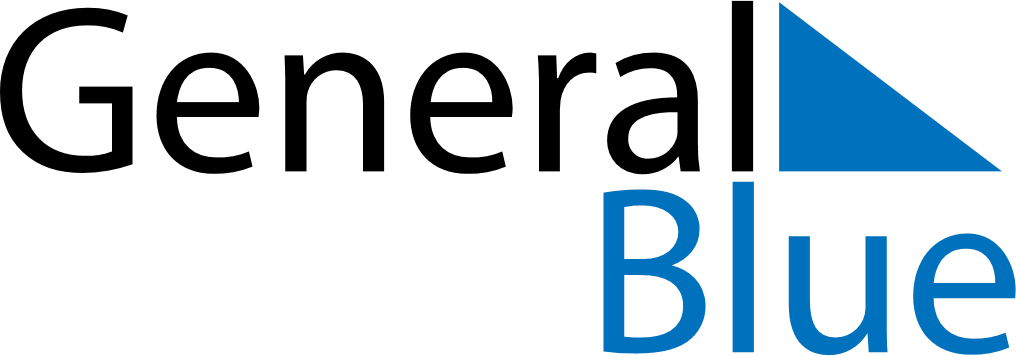 November 2021November 2021November 2021November 2021November 2021November 2021DominicaDominicaDominicaDominicaDominicaDominicaMondayTuesdayWednesdayThursdayFridaySaturdaySunday1234567Independence DayNational Day of Community Service89101112131415161718192021222324252627282930NOTES